DarwinNom : darwinNom conplet : charle darwinAnimal : pinsonPeriode de temps :Nationnaliter : anglaisDecovetre :levolutionŒuvre : origine des espèce, selection naturel
conflit :église d’angletterrePreuve : étude focileEndroit :ile galapagosTrensport :bateau beaglePinson : oiseauCaricature : homme singe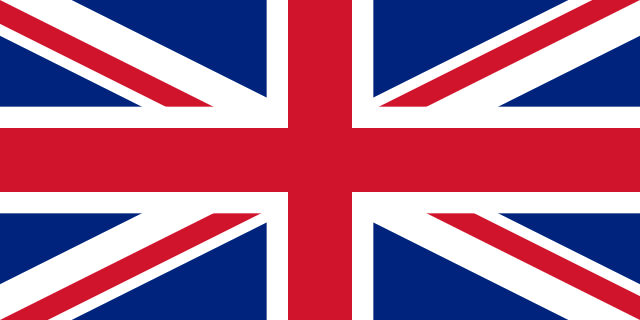 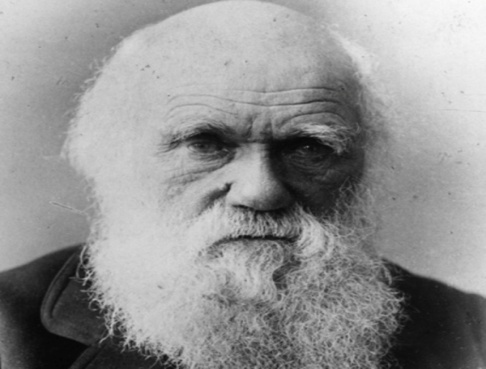 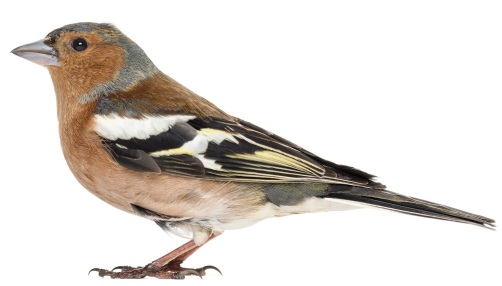 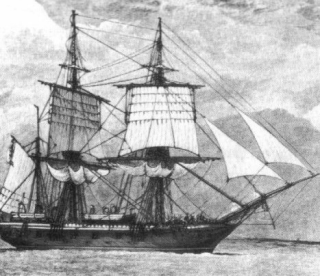 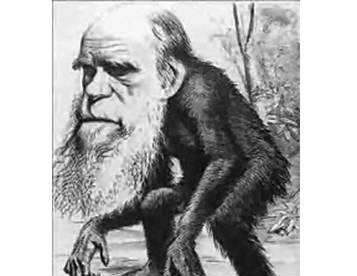 